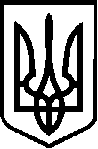 УКРАЇНАВЕРБСЬКА  СІЛЬСЬКА РАДАЧЕЧЕЛЬНИЦЬКОГО РАЙОНУ  ВІННИЦЬКОЇ ОБЛАСТІ Р І Ш Е Н Н Я  № 33812.12.2018 року                                                                                             24 сесія 7 скликанняПро утворення комісії з питань запобігання та виявлення корупції у виконавчому комітеті сільської ради та затвердження положення про неї	Відповідно до пункту 2 частини 1 статті 26, пунктів 1-2 статті 47, статті 59-1 Закону України «Про місцеве самоврядування в Україні», Закону України від 14.10.2014 року №1700-VІІ «Про запобігання корупції», постанови Кабінету Міністрів України від 04.09.2013 року № 706 «Питання запобігання та виявлення корупції», сільська рада  В И Р І Ш И Л А:Погодити склад комісії з питань запобігання та виявлення корупції у виконавчому комітеті сільської ради (додаток 1).Затвердити Положення про комісію з питань запобігання та виявлення корупції у виконавчому комітеті сільської ради (додаток 2).Рекомендувати посадовим особам місцевого самоврядування забезпечити чітке дотримання вимог законодавства про службу в органах місцевого самоврядування та боротьбу з корупцією.Контроль за виконанням даного рішення покласти на сільського голову Блиндура С.А.    Сільський голова 			     	                                 С.А.БлиндурДодаток 1 до рішення 24 сесії сільської ради 7 скликання від 12.12.2018 р. №338 СКЛАДкомісії з питань запобігання та виявлення корупції у виконавчому комітеті сільської ради Голова комісії:Бунич Ніна Федорівна – Нач. ВОС сільської радиЗаступник голови комісії:Мельник Святослав Арсентійович – художній керівник          Секретар комісії:Недзеленко Тетяна Іванівна - бібліотекар сільської  бібліотекиДодаток 2 до рішення 24 сесії сільської ради 7 скликання від 12.12.2018 р. №338 Положення про комісію з питань запобігання та виявлення корупції у виконавчому комітеті сільської ради1. У цьому Положенні терміни вживаються у значенні, наведеному у Законі України «Про запобігання корупції».2. Комісія з питань запобігання та виявлення корупції у своїй діяльності керується Конституцією України та законами України, а також указами Президента України і постановами Верховної Ради України, актами Кабінету Міністрів України, міжнародними договорами України, цим Положенням, іншими актами законодавства.Комісія з питань запобігання та виявлення корупції підзвітна сільському голові.3. Основними завданнями комісії є:3.1  підготовка, забезпечення та контроль за здійсненням заходів щодо запобігання корупції; 	3.2 надання методичної та консультаційної допомоги з питань дотримання вимог антикорупційного законодавства;3.3 участь в інформаційному та науково-дослідному забезпеченні здійснення заходів щодо запобігання та виявлення корупції, а також міжнародному співробітництві в зазначеній сфері;3.4 проведення організаційної та роз’яснювальної роботи із запобігання, виявлення і протидії корупції;3.5 проведення перевірки фактів своєчасності подання декларацій про майно, доходи, витрати і зобов’язання фінансового характеру, перевірки таких декларацій на наявність конфлікту інтересів, до прийняття рішення Національним агентством з питань запобігання корупції про початок роботи системи подання та оприлюднення відповідно до Закону України «Про запобігання корупції» шляхом їх заповнення на офіційному веб-сайті Національного агентства з питань запобігання корупції за формою, що визначається Агентством;3.6 здійснення контролю за дотриманням вимог законодавства щодо врегулювання конфлікту інтересів;3.7 здійснення контролю за дотриманням антикорупційного законодавства.4. Комісія з питань запобігання та виявлення корупції відповідно до покладених на неї завдань:4.1 розробляє та проводить заходи щодо запобігання корупційним правопорушенням, а також здійснює контроль за їх проведенням;4.2 надає працівникам виконавчого комітету сільської ради роз’яснення щодо застосування антикорупційного законодавства;4.3 вживає заходів до виявлення конфлікту інтересів та сприяє його усуненню, контролює дотримання вимог законодавства щодо врегулювання конфлікту інтересів, а також виявляє сприятливі для вчинення корупційних правопорушень ризики в діяльності посадових і службових осіб виконавчого комітету сільської ради, вносить пропозиції щодо усунення таких ризиків;4.4 надає допомогу в заповненні декларацій особи, уповноваженої на виконання функцій місцевого самоврядування, а до прийняття рішення Національним агентством з питань запобігання корупції про початок роботи системи подання та оприлюднення відповідно до Закону України «Про запобігання корупції» шляхом їх заповнення на офіційному веб-сайті Національного агентства з питань запобігання корупції за формою, що визначається Агентством надає допомогу в заповненні декларацій про майно, доходи, витрати і зобов’язання фінансового характеру, проводить у встановленому законодавством порядку перевірку фактів своєчасності подання зазначених декларацій, їх перевірку на наявність конфлікту інтересів;4.5 у разі виявлення фактів, що можуть свідчити про вчинення корупційних або пов’язаних з корупцією правопорушень посадовими чи службовими особами виконавчого комітету сільської ради, інформує в установленому порядку про такі факти сільського голову, а також правоохоронні органи відповідно до їх компетенції;4.6 веде облік працівників виконавчого комітету сільської ради, притягнутих до відповідальності за вчинення корупційних правопорушень;4.7 взаємодіє з підрозділами з питань запобігання та виявлення корупції державних органів, органів влади Автономної Республіки Крим, органів місцевого самоврядування, підприємств, установ та організацій, спеціально уповноваженими суб’єктами у сфері протидії корупції;4.8 розглядає в межах повноважень повідомлення щодо причетності працівників виконавчого комітету сільської ради до вчинення корупційних правопорушень;4.9 повідомляє у письмовій формі сільському голові, спеціально уповноваженим суб’єктам у сфері протидії корупції про факти, що можуть свідчити про вчинення корупційних або пов’язаних з корупцією правопорушень посадовими особами виконавчого комітету сільської ради. Втручання у діяльність комісії з питань запобігання та виявлення корупції під час здійснення нею своїх повноважень, а також покладення на комісію з питань запобігання та виявлення корупції обов’язків, що не належать або виходять за межі її повноважень чи обмежують виконання покладених на неї завдань, забороняється.6. Комісія з питань запобігання та виявлення корупції має право:6.1 отримувати інформацію і матеріали, необхідні для виконання покладених на неї завдань, а також в установленому законом порядкуінформацію з обмеженим доступом або таку, що містить державну таємницю;6.2 отримувати від працівників усні та письмові пояснення з питань, які виникають під час проведення службових розслідувань (перевірок);6.3 ініціювати перед сільським головою питання щодо надсилання запитів до державних органів, органів влади Автономної Республіки Крим, органів місцевого самоврядування, підприємств, установ та організацій незалежно від форми власності з метою отримання від них відповідної інформації та матеріалів, необхідних для виконання покладених на комісію з питань запобігання та виявлення корупції завдань.7. Комісія з питань запобігання та виявлення корупції проводить або беруть участь у проведенні в установленому порядку службового розслідування (перевірки) в виконавчому комітеті сільської ради з метою виявлення причин та умов, що призвели до вчинення корупційного або пов’язаного з корупцією правопорушення чи невиконання вимог антикорупційного законодавства.Комісія з питань запобігання та виявлення корупції під час проведення службових розслідувань (перевірок) має право з урахуванням обмежень, установлених законодавством, на безперешкодний доступ до приміщень і територій виконавчого комітету сільської ради, документів та матеріалів, що стосуються предмета службового розслідування (перевірки).8. Комісія з питань запобігання та виявлення корупції може залучатися до проведення:8.1 експертизи проектів нормативно-правових актів, організаційно-розпорядчих документів, що видаються виконавчим комітетом сільської ради, з метою виявлення причин, що призводять чи можуть призвести до вчинення корупційних або пов’язаних з корупцією правопорушень;8.2 внутрішнього аудиту виконавчого комітету сільської ради в частині дотримання вимог антикорупційного законодавства.9. Засідання комісії з питань запобігання та виявлення корупції вважається правоможним, якщо на ньому присутні не менше половини її члені та оформляється протоколом, який підписується всіма присутніми на засіданні членами комісії.10. Сільський голова сприяє створенню умов для виконання на належному рівні комісією з питань запобігання та виявлення корупції покладених на неї завдань.Секретар сільської ради	                                                                                    М.І.Благодір Члени комісії:Повзун Тетяна Миколаївна – бібліотекар сільської бібліотеки